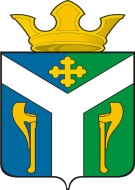 АДМИНИСТРАЦИЯ    УСТЬ – НИЦИНСКОГОСЕЛЬСКОГО ПОСЕЛЕНИЯПОСТАНОВЛЕНИЕ__________________________________________________________________01.06.2023 г.                                                                                                  № 114/1с. Усть – НицинскоеО внесении изменений в План мероприятий по приспособлению жилых помещений инвалидов и общего имущества в многоквартирных домах, входящих в состав жилищного фонда Усть-Ницинского сельского поселения Слободо-Туринского муниципального района Свердловской области, в которых проживают инвалиды, с учетом потребностей инвалидов и обеспечения условий их доступности для инвалидов, утвержденный постановлением администрации Усть-Ницинского сельского поселения от 16.02.2022 № 48 В соответствии с Жилищным кодексом Российской Федерации от 29 декабря 2004 года № 188-ФЗ, Федеральным законом от 6 октября 2003 года № 131-ФЗ «Об общих принципах организации местного самоуправления в Российской ФедерацииПОСТАНОВЛЯЮ:1. Внести в План мероприятий по приспособлению жилых помещений инвалидов и общего имущества в многоквартирных домах, входящих в состав жилищного фонда Усть-Ницинского сельского поселения Слободо-Туринского муниципального района Свердловской области, в которых проживают инвалиды, с учетом потребностей инвалидов и обеспечения условий их доступности для инвалидов, утвержденный постановлением администрации Усть-Ницинского сельского поселения от 16.02.2022 № 48, следующие изменения:  1.1 План мероприятий по приспособлению жилых помещений инвалидов и общего имущества в многоквартирных домах, входящих в состав жилищного фонда муниципального образования Усть-Ницинское сельское поселение Слободо-Туринского муниципального района Свердловской области, в которых проживают инвалиды, с учетом потребностей инвалидов и обеспечения условий их доступности для инвалидов изложить в новой редакции (прилагается).2.  Контроль исполнения настоящего Постановления оставляю за собой.Глава Усть-Ницинского сельского поселения	       А.С. ЛукинПриложение № 1УТВЕРЖДЕНпостановлением администрации Усть-Ницинского сельского поселения от 01.06.2023  № 114/1ПЛАНМЕРОПРИЯТИЙ ПО ПРИСПОСОБЛЕНИЮ ЖИЛЫХ ПОМЕЩЕНИЙ ИНВАЛИДОВ И ОБЩЕГО ИМУЩЕСТВА В МНОГОКВАРТИРНЫХ ДОМАХ, ВХОДЯЩИХ В СОСТАВ ЖИЛИЩНОГО ФОНДА МУНИЦИПАЛЬНОГО ОБРАЗОВАНИЯ УСТЬ-НИЦИНСКОЕ СЕЛЬСКОЕ ПОСЕЛЕНИЕ СЛОБОДО-ТУРИНСКОГО МУНИЦИПАЛЬНОГО РАЙОНА СВЕРДЛОВСКОЙ ОБЛАСТИ, В КОТОРЫХ ПРОЖИВАЮТ ИНВАЛИДЫ, С УЧЕТОМ ПОТРЕБНОСТЕЙ ИНВАЛИДОВ И ОБЕСПЕЧЕНИЯ УСЛОВИЙ ИХ ДОСТУПНОСТИ ДЛЯ ИНВАЛИДОВN
п/пМероприятиеСрок исполнения мероприятияОтветственные исполнители12341.Подготовка перечня жилых помещений, входящих в состав муниципального и частного жилищного фонда, в которых проживают инвалиды, для обследованиядо 01.07.2023 г.(далее – постоянно)Администрация поселения2.Утверждение графика обследования жилых помещений инвалидовдо 01.08.2023 г.Администрация поселения3.Рассмотрение документов о характеристиках жилого помещения инвалида, общего имущества в многоквартирном доме, в котором проживает инвалид (технический паспорт (технический план), кадастровый паспорт и иные документы)по мере поступления документовМуниципальная комиссия по обследованию жилых помещений инвалидов4.Проведение визуального, технического осмотра жилого помещения инвалида, общего имущества в многоквартирном доме, в котором проживает инвалид, при необходимости проведение дополнительных обследований, испытаний несущих конструкций жилого зданиядо 01.08.2023 г.Муниципальная комиссия по обследованию жилых помещений инвалидов5.Проведение беседы с гражданином, признанным инвалидом, проживающим в жилом помещении, в целях выявления конкретных потребностей этого гражданина в отношении приспособления жилого помещениядо 01.08.2023 г.Муниципальная комиссия по обследованию жилых помещений инвалидов6.Подготовка акта обследования жилого помещения инвалидане более 60 календарных днейМуниципальная комиссия по обследованию жилых помещений инвалидов7.Принятие решения о проведении проверки экономической целесообразности (нецелесообразности) реконструкции или капитального ремонта многоквартирного дома (части дома), в котором проживает инвалид, в целях приспособления с учетом потребностей инвалида и обеспечения условий их доступности для инвалида; оформление соответствующего решения в течение 30 дней с даты оформления акта обследованияМуниципальная комиссия по обследованию жилых помещений инвалидов8.Вынесение заключения о возможности либо отсутствия возможности приспособления жилого помещения инвалида и общего имущества в многоквартирном доме, в котором проживает инвалид, с учетом потребностей инвалида и обеспечения условий их доступности для инвалидав течение одного месяца с даты решения об экономической целесообразности (нецелесообразности) реконструкции или капитального ремонтаМуниципальная комиссия по обследованию жилых помещений инвалидов